 การดำเนินการตามนบายการบริหารทรัพยากรบุคคล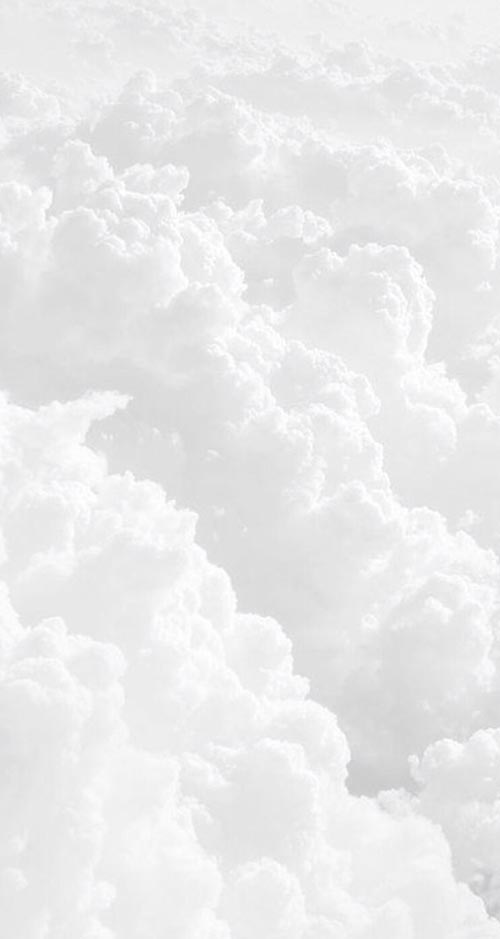 ขององค์การบริหารส่วนตำบลนางหลง อำเภอชะอวด จังหวัดนครศรีธรรมราช*****************************	องค์การบริหารส่วนตำบลนางหลง อำเภอชะอวด จังหวัดนครศรีธรรมราช ได้ดำเนินการตามนโยบายการบริหารทรัพยากรบุคคล ซึ่งเป็นไปตามกฎ ระเบียบ และข้อบังคับที่เกี่ยวข้อง ได้แก่ การวางแผนกำลังคน การสรรหาคนดีคนเก่งเพื่อปฏิบัติงานตามภารกิจของหน่วยงาน การพัฒนาบุคลากร (การพัฒนาบุคลากร การสร้างความก้าวหน้าในสายอาชีพ) การพัฒนาคุณภาพชีวิต การบรรจุและแต่งตั้งบุคลากร การประเมินผลการปฏิบัติงาน การส่งเสริมจริยธรรมและรักษาวินัยของบุคลากรในหน่วยงาน โดยมีรายละเอียดต่าง ๆ ดังนี้การวางแผนกำลังคน2. การสรรหาคนดี คนเก่ง เพื่อปฏิบัติงานตามภารกิจของหน่วยงาน และการบรรจุและแต่งตั้งบุคลากร3. การพัฒนาบุคลากร (การพัฒนาบุคลากร การสร้างทางความก้าวหน้าในสายอาชีพ การสับเปลี่ยนหมุนเวียนงาน4. การพัฒนาคุณภาพชีวิต	5. การประเมินผลการปฏิบัติงาน	6. การส่งเสริมจริยธรรม การรักษาวินัยของบุคลากรในหน่วยงานประเด็นดำเนินการสิ่งที่องค์การบริหารส่วนตำบลนางหลง ได้ดำเนินการแล้วแผนอัตรากำลังของ อบต.มีการจัดทำแผนอัตรากำลัง และมีการรายงานข้อมูลบุคลากรในเชิงสถิติต่อผู้บริหาร เป็นประจำทุกปีงบประมาณ เพื่อประกอบการพิจารณางานบริหารทรัพยากรบุคคลประเด็นดำเนินการสิ่งที่องค์การบริหารส่วนตำบลนางหลง ได้ดำเนินการแล้ว1. การสรรหาบุคลากรกรณีพนักงานจ้าง1. มีการแต่งตั้งคณะกรรมการสรรหาพนักงานจ้าง และแต่งตั้งคณะกรรมการสัมภาษณ์บุคคลเพื่อบรรจุแต่งตั้งพนักงานจ้าง2. คณะกรรมการสรรหาพนักงานจ้าง กำหนดประชุมเพื่อกำหนดแผนการดำเนินการและวิธีการในการสรรหา โดยดำเนินการ ดังนี้      1) มีประกาศรับสมัครสอบแข่งขัน      2) ดำเนินการสอบคัดเลือก     3) บรรจุและแต่งตั้งตาม มติ ก.อบต. เห็นชอบกรณีพนักงานส่วนตำบล1. กรมส่งเสริมการปกครองส่วนท้องถิ่นดำเนินการสอบภาคความรู้ความสามารถทั่วไป (ภาค ก) และภาคความรู้ความสามารถเฉพาะตำแหน่ง (ภาค ข) และสอบสัมภาษณ์ (ภาค ค) แล้วขึ้นลำดับบัญชีผู้สอบแข่งขันได้ของแต่ละตำแหน่ง2. องค์การบริหารส่วนตำบลนางหลง ขอใช้บัญชีจากกรมส่งเสริมการปกครองท้องถิ่น2. การบรรจุและแต่งตั้งกรณีพนักงานจ้างมีการบรรจุแต่งตั้งตามความเห็นชอบของ ก.อบต.จังหวัดกรณีพนักงานส่วนตำบลขอใช้บัญชีและบรรจุแต่งตั้งตามความเห็นชอบของ ก.อบต.จังหวัดประเด็นดำเนินการสิ่งที่องค์การบริหารส่วนตำบลนางหลง ได้ดำเนินการแล้ว1. แผนพัฒนาบุคลากร1. มีการจัดทำแผนพัฒนาบุคลากร เป็นประจำทุกปี 2. แผนการฝึกอบรมพนักงานส่วนตำบล โดยแบ่งเป็น    2.1 การฝึกอบรมภายใน         1) หลักสูตรส่งเสริมคุณธรรม จริยธรรม         2) หลักสูตรการป้องกันการทุจริต         3) ปฐมนิเทศและสอนงานข้าราชการบรรจุใหม่2. การสนับสนุนให้เกิดการเรียนรู้และพัฒนาอย่างต่อเนื่อง เพื่อพัฒนาและสร้างความก้าวหน้าบุคลากร1. มีระบบการบริหารจัดการองค์ความรู้ (Knowledge Management)) ภายในส่วนราชการ 2. เน้นให้บุคลากรทุกคนทุกตำแหน่ง สามารถศึกษาหาความรู้ได้ด้วยตนเอง    โดยมีบริการ Free Wifi3.การสับเปลี่ยนหมุนเวียนงานมีการสับเปลี่ยนหมุนเวียนการปฏิบัติหน้าที่ตามความเหมาะสมและความสามารถของบุคลากร เพื่อให้บุคลากรได้มีการเรียนรู้และพัฒนาทักษะการทำงานที่มีความหลากหลายลักษณะงานประเด็นดำเนินการสิ่งที่องค์การบริหารส่วนตำบลนางหลง ได้ดำเนินการแล้ว1. สภาพแวดล้อมในการทำงาน1. มีการจัดสภาพแวดล้อมในที่ทำงานให้มีแสงสว่างที่เพียงพอ อุณหภูมิที่เหมาะสม อากาศที่บริสุทธิ์ มีห้องทำงานและห้องประชุมที่ทันสมัย โดยมีการรักษาความสะอาดอย่างสม่ำเสมอ มีการจัดภูมิทัศน์ของสำนักงานให้น่าอยู่ โดยจัดประดับต้นไม้ดอกให้มีความสดชื่นมีชีวิตชีวาเพื่อช่วยสร้างบรรยากาศในการปฏิบัติงาน มีการเปิดเพลงดนตรีคลาสสิค เพื่อให้สร้างบรรยากาศที่ดีในการปฏิบัติงาน2. มีการสนับสนุนด้านเทคโนโลยีและอุปกรณ์คอมพิวเตอร์ที่ทันสมัย เพื่อใช้ในการปฏิบัติงานให้เกิดความสะดวก รวดเร็ว คล่องตัว และเพิ่มประสิทธิภาพของบุคลากร ได้แก่ คอมพิวเตอร์ ให้กับข้าราชการ 1 คน ต่อ 1 เครื่อง 3. มีระบบสารสนเทศสำหรับบุคลากร 2.ระบบการทำงานที่เอื้อประโยชน์ร่วมกันระหว่างปัจเจกบุคคลกับองค์กรองค์การบริหารส่วนตำบลนางหลง มุ่งเน้นการพัฒนาการบริหารทรัพยากรบุคคลให้บุคลากรสามารถทำงานได้เต็มศักยภาพ สามารถสร้างสรรค์และส่งมอบผลงานที่มีคุณภาพให้กับองค์กร โดยปรับปรุงระบบงาน การเรียนรู้ของบุคลากร การสร้างแรงจูงใจ การสร้างความผาสุก ความพึงพอใจของบุคลากร เพื่อให้สามารถทำหน้าที่ได้เต็มศักยภาพ สามารถสร้างสรรค์งานและส่งมอบผลงานที่มีคุณภาพ ดังนี้ประเด็นดำเนินการสิ่งที่องค์การบริหารส่วนตำบลนางหลง ได้ดำเนินการแล้ว1)  การนำระบบ Competency Based Management มาเป็นแนวทางในการพัฒนาทรัพยากรบุคคล เช่น การสรรหาบุคลากรรุ่นใหม่ที่มีสมรรถนะเหมาะสม การสอนงาน การสับเปลี่ยนหมุนเวียนงาน การทำงานเป็นทีม การสร้างบุคลากรให้เป็น Knowledge Worker การพัฒนาระบบการประเมินผลการปฏิบัติงานของบุคลากรที่มีประสิทธิผลและเป็นธรรม การเปิดโอกาสให้ผู้มีความรู้ความสามารถได้มีโอกาสศึกษาดูงาน2) มีการส่งเสริมให้บุคลากรมีความคิดในเชิงยุทธศาสตร์ มีความคิดเชิงสร้างสรรค์ทำงานเชิงรุกอยู่บนฐานองค์ความรู้ ข้อมูลสารสนเทศ มีความยืดหยุ่นคล่องตัว ปรับตัวให้ทันต่อการเปลี่ยนแปลง และพร้อมกับการเป็นผู้นำในการเปลี่ยนแปลง3) มีการส่งเสริมให้บุคลากรมีความสุขกับการปฏิบัติราชการ จัดกิจกรรมส่งเสริมคุณภาพชีวิตของบุคลกร เช่น - การจัดสถานที่ออกกำลังกาย โดยการเต้นแอร์โรบิก- การตรวจสุขภาพประจำปีประเด็นดำเนินการสิ่งที่องค์การบริหารส่วนตำบลนางหลง ได้ดำเนินการแล้วระบบการบริหารการประเมินผลการปฏิบัติงาน1)  ปฏิบัติตามหนังสือสำนักงาน ก.จ. ก.ท. และ ก.อบต. ที่ มท 0809.3/ว 692 ลงวันที่ 31 มีนาคม 2559 ประเด็นดำเนินการสิ่งที่องค์การบริหารส่วนตำบลนางหลง ได้ดำเนินการแล้ว1. การส่งเสริมให้การบริหารทรัพยากรบุคคลมีธรรมาภิบาล1)  มีการดำเนินการตามหลักเกณฑ์ และระเบียบกฎหมายที่เกี่ยวข้อง2) มีการกำหนดหลักเกณฑ์การบริหารและพัฒนาทรัพยากรบุคคลขององค์กรปกครองส่วนท้องถิ่น3) มีกลไกการตรวจสอบผลของการบริหารทรัพยากรบุคคลส่วนราชการ เพื่อสร้างความเชื่อมั่นว่าระบบการบริหารทรัพยากรบุคคลเป็นไปตามระบบคุณธรรม ดังนี้     3.1 แต่งตั้งคณะทำงานส่งเสริมคุณธรรมและความโปร่งใสในการดำเนินงานของหน่วยงาน ประจำปีงบประมาณ พ.ศ.2564     3.2 แต่งตั้งคระกรรมการประเมินผลการปฏิบัติงาน     3.3 แต่งตั้งคณะกรรมการสอบสัมภาษณ์บุคคลเพื่อบรรจุแต่งตั้งประเด็นดำเนินการสิ่งที่องค์การบริหารส่วนตำบลนางหลง ได้ดำเนินการแล้ว2.การกำหนดมาตรการแนวทาง กรอบ ขั้นตอน วิธีการการปฏิบัติงาน เกี่ยวข้องกับการส่งเสริมคุณธรรมและค่านิยมสุจริตมีมาตรการต่าง ๆ ที่เกี่ยวข้องกับการส่งเสริมคุณธรรมและค่านิยมสุจริตให้กับบุคลากรในองค์กร ได้แก่1. มาตรการเผยแพร่ข้อมูลต่อสาธารณะ2. มาตรการให้ผู้มีส่วนได้ส่วนเสียมีส่วนร่วม3. มาตรการส่งเสริมความโปร่งใส ในการจัดซื้อจัดจ้าง4. มาตรการจัดการเรื่องร้องเรียน การทุจริต5. มาตรการป้องกันการรับสินบน6. มาตรการป้องกันการขัดกันระหว่าง ผลประโยชน์ส่วนตนกับผลประโยชน์ส่วนร่วม7. มาตรการตรวจสอบการใช้ดุลพินิจ2. การรักษาวินัย และการดำเนินการทางวินัย1. มีระเบียบหลักเกณฑ์สำหรับพนักงานส่วนตำบล ได้แก่ ระเบียบการลาของพนักงานส่วนตำบล2. กรณีพนักงานส่วนตำบล ที่ประพฤติตนผิดวินัย องค์การบริหารส่วนตำบล   นางหลง ได้มีการดำเนินการด้วยความยุติธรรมและปราศจากอคติ 